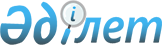 О внесении изменений и дополнений в некоторые указы Президента Республики Казахстан
					
			Утративший силу
			
			
		
					Указ Президента Республики Казахстан от 23 марта 2005 года N 1528. Утратил силу Указом Президента Республики Казахстан от 29 декабря 2015 года № 152      Сноска. Утратил силу Указом Президента РК от 29.12.2015 № 152 (вводится в действие с 01.01.2016).      ПОСТАНОВЛЯЮ: 

      1. Внести изменения и дополнения в следующие указы Президента Республики Казахстан: 

      1) в  Указ Президента Республики Казахстан от 29 декабря 1999 года N 317 "Об утверждении Реестра должностей политических государственных служащих и Правил порядка наложения дисциплинарных взысканий на политических государственных служащих" (САПП Республики Казахстан, 1999 г., N 58, ст. 559; 2002 г., N 18, ст. 196; N 32, ст. 339; 2003 г., N 20, ст. 201; 2004 г., N 19, ст. 234; N 21, ст. 265): 

 

         в Реестре должностей политических государственных служащих, утвержденном названным Указом: 

      в строке "Первый заместитель и заместители Руководителя Администрации Президента Республики Казахстан - начальники управлений" слова "- начальники управлений" исключить; 

 

        в строке "Заведующие отделами и руководители иных структурных подразделений Администрации Президента Республики Казахстан" после слов "Республики Казахстан" дополнить словами ", их первые заместители и заместители"; 

      2)  (Утратил силу - Указом Президента Республики Казахстан от 11 марта 2008 года  N 552 ). 

      3) в  Указ Президента Республики Казахстан от 17 января 2004 года N 1284 "О единой системе оплаты труда работников органов Республики Казахстан, содержащихся за счет государственного бюджета и сметы (бюджета) Национального Банка Республики Казахстан": 

 

        в приложении 1 к названному Указу; 

 

        в cтроке 

"Первый замес-   9,51  9,99  10,46  10,94  11,41  11,70  11,98  12,27  12,55 12,65 

титель и замес-                                                                  12,84" 

тители Руково- 

дителя Адми- 

нистрации 

Президента 

Республики 

Казахстан - 

начальники 

управлений 

 

  слова "- начальники управлений" исключить; 

 

        графу первую строки 

"Заведующие       7,13  7,49   7,84  8,20  8,56  8,77  8,98  9,20  9,41   9,48   9,63" 

отделами и- 

руководители 

иных струк- 

турных под- 

разделений 

Администрации 

Президента 

Республики 

Казахстан 

 

  дополнить словами ", заместители начальника Канцелярии Президента Республики Казахстан"; 

 

        строку 

"Заместители     6,70  7,04   7,37  7,71  8,04  8,24  8,44   8,64   8,84  8,91   9,05" начальника 

Канцелярии 

Президента 

Республики 

Казахстан, 

заведующего 

Секретариатом 

Совета 

Безопасности 

Республики 

Казахстан 

 

  исключить; 

 

        после строки 

"Заместители     6,57   6,90   7,23   7,56   7,88   8,08   8,28  8,48  8,67  8,74  8,87" 

руководителей 

государственных 

органов, непо- 

средственно 

подчиненных и 

подотчетных 

Президенту 

Республики 

Казахстан 

 

  дополнить строками следующего содержания: "Первые          6,70   7,04  7,37   7,71  8,04  8,24  8,44   8,64   8,84   8,91   9,05 

заместители 

заведующих 

отделами и 

руководителей 

иных струк- 

турных под- 

разделений 

Администрации 

Президента 

Республики 

Казахстан 

 

  Заместители      6,57   6,90   7,23   7,56  7,88  8,08  8,28  8,48   8,67  8,74  8,87". 

заведующих 

отделами и 

руководителей 

иных структурных 

подразделений 

Администрации 

Президента 

Республики 

Казахстан 

 

        2. Настоящий Указ вводится в действие со дня подписания. 

          Президент 

      Республики Казахстан 
					© 2012. РГП на ПХВ «Институт законодательства и правовой информации Республики Казахстан» Министерства юстиции Республики Казахстан
				